Program zapošljavanja asistenata iz sredstava fakulteta u razdoblju 2014.-2018.Prijavni obrazacNatječaj za asistentePopunjen i potpisan prijavni obrazac u PDF formatu potrebno je dostaviti u kadrovsku službu Fakulteta, uz ostalu natječajnu dokumentaciju.1. Opći podaci2. Podaci o pristupniku za asistenta2.1 Životopis pristupnika za asistenta (ispuniti priloženu Europass CV formu )2.2 Popis postignuća (Popuniti tablicu i dostaviti dokaze (preslike) za navedena postignuća)3. Opis motivacije pristupnika za asistenta(do 2000 znakova, potrebno je opisati razloge zbog kojih se pristupnik javlja na natječaj, pojasniti što se očekuje od potencijalne pozicije u smislu poslova koje pristupnik očekuje da će obavljati, te ukratko opisati koje prednosti i mogućnosti očekuje da će mu ovo potencijalno radno mjesto pružiti).Kandidat za asistenta vlastoručnim potpisom jamči točnost dostavljenih podataka.	Potpis pristupnika za asistenta:	___________________________1Ime i prezime kandidata za asistenta2Naziv završenog diplomskog sveučilišnog studija3Prosjek ocjena preddiplomskog studija4Prosjek ocjena diplomskog studija5Prosjek ocjena cjelokupnog studija:(redak 3*180+redak 4*120)/3006Duljina trajanja cjelokupnog studija7Prijava na natječaj:znanstveno područje/polje/grana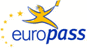 EuropassŽivotopisEuropassŽivotopisOsobni podaciOsobni podaci Prezime / Ime Prezime / ImePrezime ImePrezime ImePrezime ImePrezime ImePrezime ImePrezime ImePrezime ImePrezime ImePrezime ImePrezime ImePrezime ImePrezime ImePrezime ImeAdresaAdresaKućni broj, ulica, poštanski broj, grad, državaKućni broj, ulica, poštanski broj, grad, državaKućni broj, ulica, poštanski broj, grad, državaKućni broj, ulica, poštanski broj, grad, državaKućni broj, ulica, poštanski broj, grad, državaKućni broj, ulica, poštanski broj, grad, državaKućni broj, ulica, poštanski broj, grad, državaKućni broj, ulica, poštanski broj, grad, državaKućni broj, ulica, poštanski broj, grad, državaKućni broj, ulica, poštanski broj, grad, državaKućni broj, ulica, poštanski broj, grad, državaKućni broj, ulica, poštanski broj, grad, državaKućni broj, ulica, poštanski broj, grad, državaTelefonski brojTelefonski brojBroj mobilnog telefona:Broj mobilnog telefona:Broj mobilnog telefona:Broj mobilnog telefona:(ukloni ako nije primjenjivo)(ukloni ako nije primjenjivo)(ukloni ako nije primjenjivo)(ukloni ako nije primjenjivo)Broj faksaBroj faksaE-mailE-mailDržavljanstvoDržavljanstvoDatum rođenjaDatum rođenjaMatični broj iz Upisa znanstvenikaMatični broj iz Upisa znanstvenika Radno iskustvo  Radno iskustvo DatumiDatumiZasebno unesite svako radno mjesto, počevši s posljednjim. Zasebno unesite svako radno mjesto, počevši s posljednjim. Zasebno unesite svako radno mjesto, počevši s posljednjim. Zasebno unesite svako radno mjesto, počevši s posljednjim. Zasebno unesite svako radno mjesto, počevši s posljednjim. Zasebno unesite svako radno mjesto, počevši s posljednjim. Zasebno unesite svako radno mjesto, počevši s posljednjim. Zasebno unesite svako radno mjesto, počevši s posljednjim. Zasebno unesite svako radno mjesto, počevši s posljednjim. Zasebno unesite svako radno mjesto, počevši s posljednjim. Zasebno unesite svako radno mjesto, počevši s posljednjim. Zasebno unesite svako radno mjesto, počevši s posljednjim. Zasebno unesite svako radno mjesto, počevši s posljednjim. Zanimanje ili radno mjestoZanimanje ili radno mjestoGlavni poslovi i odgovornostiGlavni poslovi i odgovornostiIme i adresa poslodavcaIme i adresa poslodavcaVrsta djelatnosti ili sektorVrsta djelatnosti ili sektorObrazovanje i osposobljavanjeObrazovanje i osposobljavanjeDatumiDatumiZasebno unesite svaki važniji program obrazovanja ili osposobljavanja koji ste završili, počevši s posljednjim. Zasebno unesite svaki važniji program obrazovanja ili osposobljavanja koji ste završili, počevši s posljednjim. Zasebno unesite svaki važniji program obrazovanja ili osposobljavanja koji ste završili, počevši s posljednjim. Zasebno unesite svaki važniji program obrazovanja ili osposobljavanja koji ste završili, počevši s posljednjim. Zasebno unesite svaki važniji program obrazovanja ili osposobljavanja koji ste završili, počevši s posljednjim. Zasebno unesite svaki važniji program obrazovanja ili osposobljavanja koji ste završili, počevši s posljednjim. Zasebno unesite svaki važniji program obrazovanja ili osposobljavanja koji ste završili, počevši s posljednjim. Zasebno unesite svaki važniji program obrazovanja ili osposobljavanja koji ste završili, počevši s posljednjim. Zasebno unesite svaki važniji program obrazovanja ili osposobljavanja koji ste završili, počevši s posljednjim. Zasebno unesite svaki važniji program obrazovanja ili osposobljavanja koji ste završili, počevši s posljednjim. Zasebno unesite svaki važniji program obrazovanja ili osposobljavanja koji ste završili, počevši s posljednjim. Zasebno unesite svaki važniji program obrazovanja ili osposobljavanja koji ste završili, počevši s posljednjim. Zasebno unesite svaki važniji program obrazovanja ili osposobljavanja koji ste završili, počevši s posljednjim. Naziv dodijeljene kvalifikacijeNaziv dodijeljene kvalifikacije Glavni predmeti / stečene profesionalne vještine Glavni predmeti / stečene profesionalne vještine Ime i vrsta organizacije pružatelja obrazovanja i osposobljavanja Ime i vrsta organizacije pružatelja obrazovanja i osposobljavanjaRazina prema nacionalnoj ili međunarodnoj klasifikacijiRazina prema nacionalnoj ili međunarodnoj klasifikaciji(ukloni ako nije primjenjivo)(ukloni ako nije primjenjivo)(ukloni ako nije primjenjivo)(ukloni ako nije primjenjivo)(ukloni ako nije primjenjivo)(ukloni ako nije primjenjivo)(ukloni ako nije primjenjivo)(ukloni ako nije primjenjivo)(ukloni ako nije primjenjivo)(ukloni ako nije primjenjivo)(ukloni ako nije primjenjivo)(ukloni ako nije primjenjivo)(ukloni ako nije primjenjivo)Osobne vještine i kompetencijeOsobne vještine i kompetencijeMaterinski jezik(ci)Materinski jezik(ci)Navedite materinski jezik (ako je važno, navedite dodatne materinske jezike)Navedite materinski jezik (ako je važno, navedite dodatne materinske jezike)Navedite materinski jezik (ako je važno, navedite dodatne materinske jezike)Navedite materinski jezik (ako je važno, navedite dodatne materinske jezike)Navedite materinski jezik (ako je važno, navedite dodatne materinske jezike)Navedite materinski jezik (ako je važno, navedite dodatne materinske jezike)Navedite materinski jezik (ako je važno, navedite dodatne materinske jezike)Navedite materinski jezik (ako je važno, navedite dodatne materinske jezike)Navedite materinski jezik (ako je važno, navedite dodatne materinske jezike)Navedite materinski jezik (ako je važno, navedite dodatne materinske jezike)Navedite materinski jezik (ako je važno, navedite dodatne materinske jezike)Navedite materinski jezik (ako je važno, navedite dodatne materinske jezike)Navedite materinski jezik (ako je važno, navedite dodatne materinske jezike)Drugi jezik(ci)Drugi jezik(ci)SamoprocjenaSamoprocjenaRazumijevanje Razumijevanje Razumijevanje Razumijevanje Razumijevanje Govor Govor Govor Govor Govor Pisanje Pisanje Europska razina (*) Europska razina (*) SlušanjeSlušanjeČitanjeČitanjeČitanjeGovorna interakcijaGovorna interakcijaGovorna produkcijaGovorna produkcijaGovorna produkcijaJezikJezikJezikJezik(*) Zajednički europski referentni okvir za jezike(*) Zajednički europski referentni okvir za jezike(*) Zajednički europski referentni okvir za jezike(*) Zajednički europski referentni okvir za jezike(*) Zajednički europski referentni okvir za jezike(*) Zajednički europski referentni okvir za jezike(*) Zajednički europski referentni okvir za jezike(*) Zajednički europski referentni okvir za jezike(*) Zajednički europski referentni okvir za jezike(*) Zajednički europski referentni okvir za jezike(*) Zajednički europski referentni okvir za jezike(*) Zajednički europski referentni okvir za jezike(*) Zajednički europski referentni okvir za jezikeDruštvene vještine i kompetencijeDruštvene vještine i kompetencijeZamijenite ovaj tekst opisom kompetencija i navedite gdje ste ih stekli. (ukloni ako nije primjenjivo)Zamijenite ovaj tekst opisom kompetencija i navedite gdje ste ih stekli. (ukloni ako nije primjenjivo)Zamijenite ovaj tekst opisom kompetencija i navedite gdje ste ih stekli. (ukloni ako nije primjenjivo)Zamijenite ovaj tekst opisom kompetencija i navedite gdje ste ih stekli. (ukloni ako nije primjenjivo)Zamijenite ovaj tekst opisom kompetencija i navedite gdje ste ih stekli. (ukloni ako nije primjenjivo)Zamijenite ovaj tekst opisom kompetencija i navedite gdje ste ih stekli. (ukloni ako nije primjenjivo)Zamijenite ovaj tekst opisom kompetencija i navedite gdje ste ih stekli. (ukloni ako nije primjenjivo)Zamijenite ovaj tekst opisom kompetencija i navedite gdje ste ih stekli. (ukloni ako nije primjenjivo)Zamijenite ovaj tekst opisom kompetencija i navedite gdje ste ih stekli. (ukloni ako nije primjenjivo)Zamijenite ovaj tekst opisom kompetencija i navedite gdje ste ih stekli. (ukloni ako nije primjenjivo)Zamijenite ovaj tekst opisom kompetencija i navedite gdje ste ih stekli. (ukloni ako nije primjenjivo)Zamijenite ovaj tekst opisom kompetencija i navedite gdje ste ih stekli. (ukloni ako nije primjenjivo)Zamijenite ovaj tekst opisom kompetencija i navedite gdje ste ih stekli. (ukloni ako nije primjenjivo)Organizacijske vještine i kompetencijeOrganizacijske vještine i kompetencijeZamijenite ovaj tekst opisom kompetencija i navedite gdje ste ih stekli. (ukloni ako nije primjenjivo)Zamijenite ovaj tekst opisom kompetencija i navedite gdje ste ih stekli. (ukloni ako nije primjenjivo)Zamijenite ovaj tekst opisom kompetencija i navedite gdje ste ih stekli. (ukloni ako nije primjenjivo)Zamijenite ovaj tekst opisom kompetencija i navedite gdje ste ih stekli. (ukloni ako nije primjenjivo)Zamijenite ovaj tekst opisom kompetencija i navedite gdje ste ih stekli. (ukloni ako nije primjenjivo)Zamijenite ovaj tekst opisom kompetencija i navedite gdje ste ih stekli. (ukloni ako nije primjenjivo)Zamijenite ovaj tekst opisom kompetencija i navedite gdje ste ih stekli. (ukloni ako nije primjenjivo)Zamijenite ovaj tekst opisom kompetencija i navedite gdje ste ih stekli. (ukloni ako nije primjenjivo)Zamijenite ovaj tekst opisom kompetencija i navedite gdje ste ih stekli. (ukloni ako nije primjenjivo)Zamijenite ovaj tekst opisom kompetencija i navedite gdje ste ih stekli. (ukloni ako nije primjenjivo)Zamijenite ovaj tekst opisom kompetencija i navedite gdje ste ih stekli. (ukloni ako nije primjenjivo)Zamijenite ovaj tekst opisom kompetencija i navedite gdje ste ih stekli. (ukloni ako nije primjenjivo)Zamijenite ovaj tekst opisom kompetencija i navedite gdje ste ih stekli. (ukloni ako nije primjenjivo)Tehničke vještine i kompetencijeTehničke vještine i kompetencijeZamijenite ovaj tekst opisom kompetencija i navedite gdje ste ih stekli. (ukloni ako nije primjenjivo)Zamijenite ovaj tekst opisom kompetencija i navedite gdje ste ih stekli. (ukloni ako nije primjenjivo)Zamijenite ovaj tekst opisom kompetencija i navedite gdje ste ih stekli. (ukloni ako nije primjenjivo)Zamijenite ovaj tekst opisom kompetencija i navedite gdje ste ih stekli. (ukloni ako nije primjenjivo)Zamijenite ovaj tekst opisom kompetencija i navedite gdje ste ih stekli. (ukloni ako nije primjenjivo)Zamijenite ovaj tekst opisom kompetencija i navedite gdje ste ih stekli. (ukloni ako nije primjenjivo)Zamijenite ovaj tekst opisom kompetencija i navedite gdje ste ih stekli. (ukloni ako nije primjenjivo)Zamijenite ovaj tekst opisom kompetencija i navedite gdje ste ih stekli. (ukloni ako nije primjenjivo)Zamijenite ovaj tekst opisom kompetencija i navedite gdje ste ih stekli. (ukloni ako nije primjenjivo)Zamijenite ovaj tekst opisom kompetencija i navedite gdje ste ih stekli. (ukloni ako nije primjenjivo)Zamijenite ovaj tekst opisom kompetencija i navedite gdje ste ih stekli. (ukloni ako nije primjenjivo)Zamijenite ovaj tekst opisom kompetencija i navedite gdje ste ih stekli. (ukloni ako nije primjenjivo)Zamijenite ovaj tekst opisom kompetencija i navedite gdje ste ih stekli. (ukloni ako nije primjenjivo)Računalne vještine i kompetencijeRačunalne vještine i kompetencijeZamijenite ovaj tekst opisom kompetencija i navedite gdje ste ih stekli. (ukloni ako nije primjenjivo)Zamijenite ovaj tekst opisom kompetencija i navedite gdje ste ih stekli. (ukloni ako nije primjenjivo)Zamijenite ovaj tekst opisom kompetencija i navedite gdje ste ih stekli. (ukloni ako nije primjenjivo)Zamijenite ovaj tekst opisom kompetencija i navedite gdje ste ih stekli. (ukloni ako nije primjenjivo)Zamijenite ovaj tekst opisom kompetencija i navedite gdje ste ih stekli. (ukloni ako nije primjenjivo)Zamijenite ovaj tekst opisom kompetencija i navedite gdje ste ih stekli. (ukloni ako nije primjenjivo)Zamijenite ovaj tekst opisom kompetencija i navedite gdje ste ih stekli. (ukloni ako nije primjenjivo)Zamijenite ovaj tekst opisom kompetencija i navedite gdje ste ih stekli. (ukloni ako nije primjenjivo)Zamijenite ovaj tekst opisom kompetencija i navedite gdje ste ih stekli. (ukloni ako nije primjenjivo)Zamijenite ovaj tekst opisom kompetencija i navedite gdje ste ih stekli. (ukloni ako nije primjenjivo)Zamijenite ovaj tekst opisom kompetencija i navedite gdje ste ih stekli. (ukloni ako nije primjenjivo)Zamijenite ovaj tekst opisom kompetencija i navedite gdje ste ih stekli. (ukloni ako nije primjenjivo)Zamijenite ovaj tekst opisom kompetencija i navedite gdje ste ih stekli. (ukloni ako nije primjenjivo)Umjetničke vještine i kompetencijeUmjetničke vještine i kompetencijeZamijenite ovaj tekst opisom kompetencija i navedite gdje ste ih stekli. (ukloni ako nije primjenjivo)Zamijenite ovaj tekst opisom kompetencija i navedite gdje ste ih stekli. (ukloni ako nije primjenjivo)Zamijenite ovaj tekst opisom kompetencija i navedite gdje ste ih stekli. (ukloni ako nije primjenjivo)Zamijenite ovaj tekst opisom kompetencija i navedite gdje ste ih stekli. (ukloni ako nije primjenjivo)Zamijenite ovaj tekst opisom kompetencija i navedite gdje ste ih stekli. (ukloni ako nije primjenjivo)Zamijenite ovaj tekst opisom kompetencija i navedite gdje ste ih stekli. (ukloni ako nije primjenjivo)Zamijenite ovaj tekst opisom kompetencija i navedite gdje ste ih stekli. (ukloni ako nije primjenjivo)Zamijenite ovaj tekst opisom kompetencija i navedite gdje ste ih stekli. (ukloni ako nije primjenjivo)Zamijenite ovaj tekst opisom kompetencija i navedite gdje ste ih stekli. (ukloni ako nije primjenjivo)Zamijenite ovaj tekst opisom kompetencija i navedite gdje ste ih stekli. (ukloni ako nije primjenjivo)Zamijenite ovaj tekst opisom kompetencija i navedite gdje ste ih stekli. (ukloni ako nije primjenjivo)Zamijenite ovaj tekst opisom kompetencija i navedite gdje ste ih stekli. (ukloni ako nije primjenjivo)Zamijenite ovaj tekst opisom kompetencija i navedite gdje ste ih stekli. (ukloni ako nije primjenjivo)Druge vještine i kompetencijeDruge vještine i kompetencijeZamijenite ovaj tekst opisom kompetencija i navedite gdje ste ih stekli. (ukloni ako nije primjenjivo)Zamijenite ovaj tekst opisom kompetencija i navedite gdje ste ih stekli. (ukloni ako nije primjenjivo)Zamijenite ovaj tekst opisom kompetencija i navedite gdje ste ih stekli. (ukloni ako nije primjenjivo)Zamijenite ovaj tekst opisom kompetencija i navedite gdje ste ih stekli. (ukloni ako nije primjenjivo)Zamijenite ovaj tekst opisom kompetencija i navedite gdje ste ih stekli. (ukloni ako nije primjenjivo)Zamijenite ovaj tekst opisom kompetencija i navedite gdje ste ih stekli. (ukloni ako nije primjenjivo)Zamijenite ovaj tekst opisom kompetencija i navedite gdje ste ih stekli. (ukloni ako nije primjenjivo)Zamijenite ovaj tekst opisom kompetencija i navedite gdje ste ih stekli. (ukloni ako nije primjenjivo)Zamijenite ovaj tekst opisom kompetencija i navedite gdje ste ih stekli. (ukloni ako nije primjenjivo)Zamijenite ovaj tekst opisom kompetencija i navedite gdje ste ih stekli. (ukloni ako nije primjenjivo)Zamijenite ovaj tekst opisom kompetencija i navedite gdje ste ih stekli. (ukloni ako nije primjenjivo)Zamijenite ovaj tekst opisom kompetencija i navedite gdje ste ih stekli. (ukloni ako nije primjenjivo)Zamijenite ovaj tekst opisom kompetencija i navedite gdje ste ih stekli. (ukloni ako nije primjenjivo)Vozačka dozvolaVozačka dozvolaNavedite posjedujete li vozačku dozvolu te za koje kategorije vozila. (ukloni ako nije primjenjivo)Navedite posjedujete li vozačku dozvolu te za koje kategorije vozila. (ukloni ako nije primjenjivo)Navedite posjedujete li vozačku dozvolu te za koje kategorije vozila. (ukloni ako nije primjenjivo)Navedite posjedujete li vozačku dozvolu te za koje kategorije vozila. (ukloni ako nije primjenjivo)Navedite posjedujete li vozačku dozvolu te za koje kategorije vozila. (ukloni ako nije primjenjivo)Navedite posjedujete li vozačku dozvolu te za koje kategorije vozila. (ukloni ako nije primjenjivo)Navedite posjedujete li vozačku dozvolu te za koje kategorije vozila. (ukloni ako nije primjenjivo)Navedite posjedujete li vozačku dozvolu te za koje kategorije vozila. (ukloni ako nije primjenjivo)Navedite posjedujete li vozačku dozvolu te za koje kategorije vozila. (ukloni ako nije primjenjivo)Navedite posjedujete li vozačku dozvolu te za koje kategorije vozila. (ukloni ako nije primjenjivo)Navedite posjedujete li vozačku dozvolu te za koje kategorije vozila. (ukloni ako nije primjenjivo)Navedite posjedujete li vozačku dozvolu te za koje kategorije vozila. (ukloni ako nije primjenjivo)Navedite posjedujete li vozačku dozvolu te za koje kategorije vozila. (ukloni ako nije primjenjivo) Dodatne informacije Dodatne informacijeOvdje unesite sve podatke koji mogu imati neku važnost, primjerice, osobe za kontakt, preporuke itd. (ukloni naslov ako nije primjenjivo)Ovdje unesite sve podatke koji mogu imati neku važnost, primjerice, osobe za kontakt, preporuke itd. (ukloni naslov ako nije primjenjivo)Ovdje unesite sve podatke koji mogu imati neku važnost, primjerice, osobe za kontakt, preporuke itd. (ukloni naslov ako nije primjenjivo)Ovdje unesite sve podatke koji mogu imati neku važnost, primjerice, osobe za kontakt, preporuke itd. (ukloni naslov ako nije primjenjivo)Ovdje unesite sve podatke koji mogu imati neku važnost, primjerice, osobe za kontakt, preporuke itd. (ukloni naslov ako nije primjenjivo)Ovdje unesite sve podatke koji mogu imati neku važnost, primjerice, osobe za kontakt, preporuke itd. (ukloni naslov ako nije primjenjivo)Ovdje unesite sve podatke koji mogu imati neku važnost, primjerice, osobe za kontakt, preporuke itd. (ukloni naslov ako nije primjenjivo)Ovdje unesite sve podatke koji mogu imati neku važnost, primjerice, osobe za kontakt, preporuke itd. (ukloni naslov ako nije primjenjivo)Ovdje unesite sve podatke koji mogu imati neku važnost, primjerice, osobe za kontakt, preporuke itd. (ukloni naslov ako nije primjenjivo)Ovdje unesite sve podatke koji mogu imati neku važnost, primjerice, osobe za kontakt, preporuke itd. (ukloni naslov ako nije primjenjivo)Ovdje unesite sve podatke koji mogu imati neku važnost, primjerice, osobe za kontakt, preporuke itd. (ukloni naslov ako nije primjenjivo)Ovdje unesite sve podatke koji mogu imati neku važnost, primjerice, osobe za kontakt, preporuke itd. (ukloni naslov ako nije primjenjivo)Ovdje unesite sve podatke koji mogu imati neku važnost, primjerice, osobe za kontakt, preporuke itd. (ukloni naslov ako nije primjenjivo)PostignućePostignućeNavesti ukupan broj radova, nagrada, projekata, itd.1Objavljeni znanstveni radovi u časopisima i zbornicima s međunarodnih skupova2Sudjelovanje na znanstvenim i stručnim projektima3Nagrada za uspjeh na studiju (Fakulteta, Sveučilišta)4Druge nagrade za uspjeh na studiju5Rad na studentskim projektima u tijeku studija;6Obavljanje poslova demonstratora u tijeku studija7Aktivnost u popularizaciji znanosti